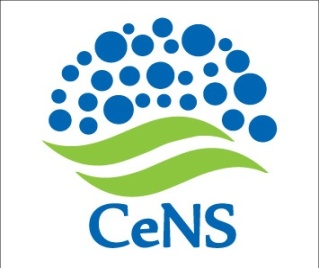 Invitation of proposals for providing Internet Connectivity at Shivanapura Dansanpura Hobli Nelamangala Taluk.The Centre invites proposals for providing 1:1 Dedicated Unshared Internet Leased Line or RF connectivity, with specifications mentioned in the Annexure II.Interested firms may apply and     submit their proposal it in the prescribed format ( Anexure I and I) in sealed  cover. The same shall be addressed to The Administration and  Finance Officer, Centre for Nano and Soft Matter Sciences, P.B.No. 1329, Prof. U.R.Rao Road, Jalahalli, Bengaluru – 560 013 marked with our reference number, due date and due time.  The completed application  must reach this office in the sealed cover on or before 15.30 Hrs. of 22 April  2019, through Speed Post / Courier / Registered Post/hand delivery.Sd/Administration  Finance OfficerAnnexure ICompany Profile Signature & Seal	Annexure IITechnical Specifications- Compliance Statement/Check listSignature & SealPrice details Signature & SealTERMS AND CONDITIONS The Service Provider must quote  the price inclusive of all service and other taxes.Address, Contact Person, Phone, Tele Fax/ Email of Offices in the region.The  Service Provider  must  have  requisite  infrastructure  and  resources  to  successfully execute the order/ project and  provide services in CeNS Campus, Shivanapura.The ISP/Authorized channel partners should have a fully functional Customer Service Centre which is   operational 24 hours.The   ISP/Authorized   should   provide dedicated   bandwidth for   desired  services  The Service Provider will be responsible for the comprehensive maintenance during the warranty  period  of  minimum  one  year  after  the  acceptance  of  installation  & testing  of  hardware.  The Service Provider will also maintain the Equipment/ Services for efficient running at all times during  its  warranty  period.  Technical feasibility check should be done before submitting the proposal.Payment for Fixed (One Time) Charges will be made by the Competent Authority after successful Installation, Testing, Commissioning of the System and Acceptance by the Tendering Authority. Payments will be made by the Competent Authority on quarterly basis for the Recurring Charges against the consolidated Bill raised to the Competent Authority only after the completion of each quarter subject to satisfactory performance as per committed. Sd/Administration  & Finance OfficerSignature & SealRef. No. CeNS/2019-20/Advt.011Name of the Service Provider2Full Address of the main centre at Bangalore3Name of the ISP/Channel partners4Address of the ISP provider area office nearest to CeNS campus location(complete with Telephone/Mobile/Fax and Email)                                                                                                                                                                           5Service facilities available for maintenance                                                       (Address of the fully functional Service centre)                                                 6Type of service offered (ULL/RF) and its  Bandwidth availability 7Name & full address of the existing clientele and details of contact person (Pl. enclose details in a separate sheet) Sl no.ItemDetailsRemarks1Type of ConnectivityLeased line 10 MBPS ( Upgradable up to 500 Mbps)1Type of ConnectivityRF connectivity 20 MBPS ( Upgradable up to 500 Mbps)2Dedicated Symmetric Internet BandwidthDedicated Symmetric Internet bandwidth by peering with local POP of bidder to the CeNS new campus. The Service Provider must guarantee availability of 1:1bandwidth  to CeNS campus, located at Survey No. 7, Shivanpura, Dasanapura Hobli  Nelamangala Tq. , Bangalore North.3Networking connectivity diagram between client and ISP  4Feasibility checkReport on feasibility check with regard to  connectivity at site before submission of application5Space requirementThe space required for installation of infrastructure such as tower, hub racks , switches may be clearly mentioned in the quotation.Sl no.ItemDetailsAmount1TariffPlease provide Tariff for different plans in a separate sheet23 Hardware Supply  of  Router, Modem, and any other hardware required to be provided by ISP. 4ConfigurationCost of configuration of hardware (Modem/Router etc.) and software 5InstallationCost of installation and commissioning of the link with appropriate wiring. 6Any other charges Kindly mention if any other charges 